     MINUTES             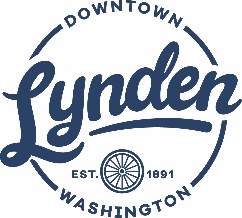                      Downtown Lynden Business Association Meeting                        Muljat Realty Conference RoomFriday, September 13th, 2019 Minutes  President Ken Stap opened the meeting and welcomed the 19 people in attendance.Minutes:  The July 2019 meeting minutes approved as submitted (No August meeting)Treasures Report:  No ReportReview:	DLBA membership is at 91 members.  Corporate Update:  The paper work has been sent into the IRS.  The process is moving ahead for our status as a 501c6.Hot Thursday Night:  A big thank you to WECU for coming on aboard as Title Sponsor.  They plan on     sponsoring again next year.  There were over 100 people for each movie night.  City News and Update:  	7th Street.  Dekoster Excavating will be doing the project.  The work should begin in October.  	Water Treatment Plant demolition:  The plant will be down by end of September, and they will start crushing the materials at the end of the month. Upcoming Events: 	Halloween:  The chamber will be organizing the citywide Treat or Treating on Thursday, October 31st.  3:00 – 5:30.  Almost 2000 kids came last year.  If your business would like to participate, please let Tammy at the chamber know!  Music Festival.  The festival is October 9th – 13th.  Downtown venues are Jansen Art Center, the Inn at Lynden and Katz.  Christmas Lighting :  Teri will be working with the lighting company to figure a good way to expand the lights downtown.  The company will work for businesses and light their buildings for $4.00 a liner foot.  That includes the LED lights.  General discussion/SharingThe Community Center 50th Anniversary is October 4th.  They will celebrate with a retro lunch and Elvis will be in the building.  Everyone is invited.The Noon Kiwanis will have their STEM event on October 19th at the new Lynden Middle School. The event is Free and open to the Public. Meeting adjourned at 7:50 am NEXT MEETING WILL BE October 11th AT MULJAT GROUP NORTH UPSTAIRS CONFERNCE ROOM